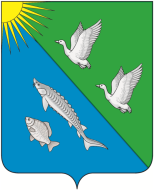 АДМИНИСТРАЦИЯСЕЛЬСКОГО ПОСЕЛЕНИЯ ЛЯМИНАСургутского районаХанты-Мансийского автономного округа - ЮгрыПОСТАНОВЛЕНИЕ«11» мая 2021 года								                                    № 30 с.п. ЛяминаОб определении специально отведенных мест, утверждении перечня помещений, предоставляемых для проведения встреч депутатов с избирателями, и порядка их предоставленияВ соответствии с подпунктом 5.3. пункта 5 статьи 40 Федерального закона  от 06.10.2003 № 131-ФЗ «Об общих принципах организации местного самоуправления в Российской Федерации»:1. Определить помещения, специально отведенные места для проведения встреч депутатов с избирателями на территории сельского поселения Лямина, согласно приложению 1.2. Утвердить порядок предоставления помещений для проведения встреч депутатов с избирателями на территории сельского поселения Лямина, согласно приложению 2.3. Признать утратившим силу постановление администрации сельского поселения Лямина от 19.07.2017 года №38 «Об определении специально отведенных мест, утверждении перечня помещений, предоставляемых для проведения встреч депутатов с избирателями, и порядка их предоставления».4. Настоящее постановление обнародовать и разместить на официальном сайте  сельского поселения Лямина.5. Контроль за выполнением данного постановления оставляю за собой.Глава сельского поселения Лямина                                                         А.А. ДизерПеречень помещений, специально отведенныхмест для проведения встреч депутатовс избирателями на территории сельского поселения Лямина	Помещение администрации сельского поселения Лямина по адресу: д. Лямина, ул.Лесная, 38 и территория перед зданием.Порядок предоставления помещений для проведения встреч депутатов с избирателями на территории сельского поселения Лямина1. Для проведения встреч депутатами Государственной Думы РФ, Думы Тюменской области, Думы Ханты-Мансийского автономного округа – Югры, Думы Сургутского района, Совета депутатов сельского поселения Лямина (далее – депутаты) с избирателями, для информирования избирателей о своей деятельности предоставляются помещения согласно перечню, утвержденному постановлением администрации.2. Помещения для встреч депутатов с избирателями предоставляются на безвозмездной основе.3. Помещения предоставляются по письменной заявке депутата, для согласования с главой сельского поселения Лямина, во избежание возникновения ситуации невозможности предоставить помещение, ввиду проведения в этот день (время) мероприятий, запланированных ранее или проведения в этот день (время) запланированных ранее встреч другими депутатами. В заявке указывается способ (способы) уведомления депутата о согласовании заявки или об отказе в согласовании, с указанием причин отказа и предложением других дней и (или) времени для проведения встречи. В случае отказа в согласовании депутатом подаётся новая заявка.4. Заявка регистрируется в общем порядке регистрации входящих документов, установленном в учреждении. Заявка может быть подана по электронной почте adm_lyamina@mail.ru5. Информация о запланированных мероприятиях, в том числе о встречах депутатов с избирателями, размещается в здании администрации сельского поселения Лямина в общедоступном месте, а также на официальном сайте администрации сельского поселения Лямина, не позднее 1 рабочего дня со дня согласования. Приложение 1 к  постановлению администрации сельского поселения Ляминаот «11»  мая  2021 года  № 30 Приложение 2 к постановлению администрации сельского поселения Ляминаот «11»  мая  2021 года  № 30